ОРИЈЕНТАЦИЈА У ПРОСТОРУ – ПРЕДЛОЗИ И ПРИЛОЗИ ЗА МЕСТО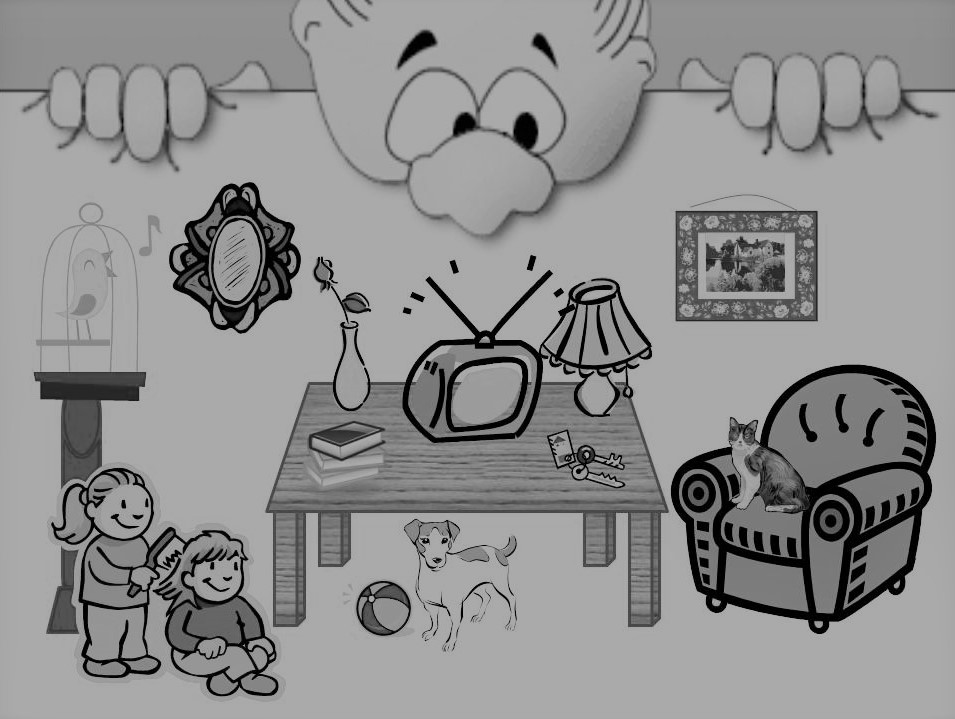 Речи које означавају место зову се предлози и прилози. Они се не мењају и увек имају исти облик у реченици. Најчешће речи којима се означава место су: НА, ИСПРЕД, ИСПОД, О, У, ГОРЕ, ДОЛЕ, ЛЕВО, ДЕСНО, ПОРЕД, ДО, ПОД...Посматрај слику и допуни реченице:Птица се налази __________ кавезу. (у, на, о)Слика је окачена __________зиду. (на, у, испод)Пас се налази ___________ стола. (изнад, испод, на, у)Девојчица седи __________ другарице која је чешља. (изнад, испред, у, на)Мачка седи __________ фотељи. (лево, у, десно)Лампа се налази __________ од телевизора. (испод, десно, у)Огледало стоји __________ од стола. (десно, лево, доле)Лопта стоји __________ (доле, горе, испод) у соби.Књиге су поређане ___________ (лево, на, у) столу.Цвет се налази __________ (горе, лево, у, на) вази.Нацртај стрелице за:                                        Нацртај карту и на њој стране света:ЛЕВО                                                             ИСТОК, ЗАПАД, СЕВЕР, ЈУГДЕСНОГОРЕДОЛЕ